от 22 мая 2015 года								                 № 636О внесении изменений в постановление администрации городского округа город Шахунья Нижегородской области от 25 августа 2014 года № 844 «Об утверждении муниципальной программы «Развитие агропромышленного комплекса городского округа город Шахунья Нижегородской области»В связи с изменением объемов финансирования мероприятий муниципальной программы «Развитие агропромышленного комплекса городского округа город Шахунья Нижегородской области» администрация городского округа город Шахунья Нижегородской области  п о с т а н о в л я е т:1. В постановление администрации городского округа город Шахунья  Нижегородской области от 25 августа 2014 года № 844 «Об утверждении муниципальной программы «Развитие агропромышленного комплекса городского округа город Шахунья Нижегородской области» внести изменения, изложив таблицу 4  «Прогнозная оценка расходов на реализацию Муниципальной программы за счет всех источников» в новой редакции, согласно приложению;2. Настоящее постановление вступает в силу со дня подписания.3. Начальнику общего отдела разместить настоящее постановление на официальном сайте администрации городского округа город Шахунья.4. Контроль за исполнением настоящего постановления возложить на начальника управления сельского хозяйства администрации городского округа город Шахунья А.М. Молчанова.И.о. главы администрации городскогоокруга город Шахунья									А.Д.Серов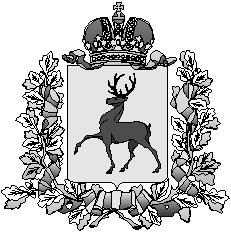 Администрация городского округа город ШахуньяНижегородской областиП О С Т А Н О В Л Е Н И Е